T.C.ELEŞKİRT KAYMAKAMLIĞIİlçe Milli Eğitim MüdürlüğüTürk Telekom Tahir İlkokulu2015 - 2019 DÖNEMİSTRATEJİK PLANI 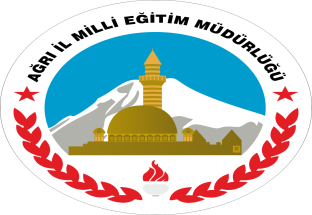 AĞRI 2015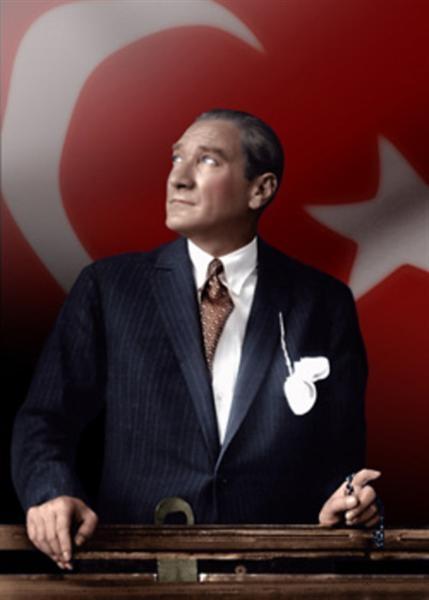 “Çalışmadan, yorulmadan, üretmeden, rahat yaşamak isteyen toplumlar, önce haysiyetlerini, sonra hürriyetlerini ve daha sonrada istiklal ve istikballerini kaybederler”.                                 Mustafa Kemal ATATÜRKİÇİNDEKİLERKONULAR                                                                                                                    ÖNSÖZ …………………………………………………………………………….. 		GİRİŞ …………………………………………………………………………….…  	BÖLÜM 1STRATEJİK PLANLAMA SÜRECİ……………………………………………..STRATEJİK PLANIN AMACI………………………………………………………STRATEJİK PLANIN KAPSAMI……………………………………………………STRATEJİK PALANLAMA YASAL DAYANAKLARI……………………………..STRATEJİK PLAN ÜST KURULU………………………………………………….STRATEJİK PLANLAMA EKİBİ…………………………………………………….BÖLÜM 2DURUM ANALİZİ ………………………………………………………………… 		A) TARİHİ GELİŞİM…………………………………………………………………..OKULUN TARİHÇESİ VE YAPISI………………………………………….B) MEVCUT DURUM…………………………………………………………………MEVZUAT ANALİZİ…………………………………………………………..OKULUN PERSONEL YAPISI………………………………………………OKULUN ÖRGÜT YAPISI…………………………………………………..OKULUN ÖĞRENCİ DURUMU……………………………………………..-Öğrenci Sayısı Dağılımı……………………………………………..-Öğrenci Ödül Durumu………………………………………………..-Disiplin Durumu……………………………………………………….-Devamsız Öğrenci Sayısı……………………………………………-Sosyal Etkinlikler Durumu……………………………………………-Rehberlik Hizmetleri…………………………………………………..-Sosyal-Kültürel ve Sportif Faaliyetler……………………………….-Öğrenci Sınıf Geçme Verileri…………………………………………-Merkezi Sınavlardaki Başarı Durumu………………………………..OKULUN FİZİKİ İMKÂNLARI………………………………..-Bina Durumu……………………………………………………………-Fiziki Durumu…………………………………………………………..-Kuruluşun Teknolojik Altyapısı………………………………………..MALİ DURUM……………………………………………………………………C)PAYDAŞ ANALİZİ……………………………………………………………………PAYDAŞLARIN BELİRLENMESİ……………………………………………..PAYDAŞLARIN ÖNCELİKLENDİRİLMESİ…………………………………..D) GZFT (SWOT) ANALİZİ…………………………………………………………….KURUM İÇİ ANALİZ…………………………………………………………..KURUM DIŞI ANALİZ………………………………………………………..BÖLÜM 3GELECEĞE YÖNELİM………………………………………………………………..	MİSYONUMUZ…………………………………………………………………VİZYONUMUZ…………………………………………………………………	      İLKELERİMİZ/DEĞERLERİMİZ……………………………………………STRATEJİK TEMALAR,AMAÇLAR, HEDEFLER, FAALİYETLER……………………………….TEMA EĞİTİM VE ÖĞRETİMDE ERİŞİMİN ARTTIRILMASI STRATEJİK AMAÇ 1…………………………………………………………	Stratejik Hedef 1.1Stratejik Hedef 1.2TEMA EĞİTİM VE ÖĞRETİMDE KALİTENİN ARTTIRILMASI	STRATEJİK AMAÇ 2………………………………………………………… 	Stratejik Hedef 2.1Stratejik Hedef 2.2TEMA KURUMSAL KAPASİTENİN GELİŞTİRİLMESİSTRATEJİK AMAÇ 3…………………………………………………………Stratejik Hedef 3.1Stratejik Hedef 3.2PERFORMANS VE BÜTÇELEME	PERFORMANS GÖSTERGELERİ/HEDEF………………………………………	MALİYETLENDİRME/BÜTÇELEME………………………………………………		-Maliyet Tablosu…………………………………………………………..		-Kaynak Tablosu……………………………………………………………BÖLÜM 4İZLEME VE DEĞERLENDİRME ………………………………………………………	OKUL GELİŞİM PLANI………………………………………………………	İMZA SİRKÜSÜ………………………………………………………………STRATEJİK PLANLAMA SÜRECİ  Okulumuzun Stratejik Planına (2015-2019) Stratejik Plan Üst Kurulu ve Stratejik Planlama Ekibi tarafından, Okulumuzun toplantı salonunda, çalışma ve yol haritası belirlendikten sonra taslak oluşturularak başlanmıştır.Stratejik Planlama Çalışmaları kapsamında okul personelimiz içerisinden “Stratejik Plan Üst Kurulu” ve “Stratejik Planlama Ekibi” kurulmuştur. Önceden hazırlanan anket formlarında yer alan sorular katılımcılara yöneltilmiş ve elde edilen veriler birleştirilerek paydaş görüşleri oluşturulmuştur. Bu bilgilendirme ve değerlendirme toplantılarında yapılan anketler ve hedef kitleye yöneltilen sorularla mevcut durum ile ilgili veriler toplanmıştır.Stratejik planlama konusunda 2014 yılı Haziran ayında İl Milli Eğitim Müdürlüğü Ar-Ge Birimi tarafından gerçekleştirilen seminerlerle okul müdürü, müdür yardımcıları, öğretmenler ve bölüm şefleri olmak üzere paydaş katılımı sağlanmıştır. Seminerde Stratejik Plan hazırlama yasal nedenleri ve amaçları hakkındaki bilgilendirme, stratejik plan öğeleri ve planlama aşamalarına ilişkin konularda bilgiler alınmıştır.Stratejilerin Belirlenmesi;Stratejik planlama ekibi tarafından, tüm iç ve dış paydaşların görüş ve önerileri bilimsel yöntemlerle analiz edilerek planlı bir çalışmayla stratejik plan hazırlanmıştır. Bu çalışmalarda izlenen adımlar;1.Okulun var oluş nedeni (misyon), ulaşmak istenilen nokta  (vizyon) belirlenip okulumuzun tüm paydaşlarının görüşleri ve önerileri alındıktan da vizyona ulaşmak için gerekli olan stratejik amaçlar belirlendi. Stratejik amaçlar; a. Okul içinde ve faaliyetlerimiz kapsamında iyileştirilmesi, korunması veya önlem alınması gereken alanlarla ilgili olan stratejik amaçlar,b. Okul içinde ve faaliyetler kapsamında yapılması düşünülen yenilikler ve atılımlarla ilgili olan stratejik amaçlar,c. Yasalar kapsamında yapmak zorunda olduğumuz faaliyetlere ilişkin stratejik amaçlar olarak da ele alındı.2. Stratejik amaçların gerçekleştirilebilmesi için hedefler konuldu. Hedefler stratejik amaçla ilgili olarak belirlendi. Hedeflerin spesifik, ölçülebilir, ulaşılabilir, gerçekçi, zaman bağlı, sonuca odaklı, açık ve anlaşılabilir olmasına özen gösterildi. 3. Hedeflere uygun belli bir amaca ve hedefe yönelen, başlı başına bir bütünlük oluşturan,  yönetilebilir, maliyetlendirilebilir faaliyetler belirlendi. Her bir faaliyet yazılırken; bu faaliyet “amacımıza ulaştırır mı” sorgulaması yapıldı.4. Hedeflerin/faaliyetlerin gerçekleştirilebilmesi için sorumlu ekipler ve zaman belirtildi.5. Faaliyetlerin başarısını ölçmek için performans göstergeleri tanımlandı.6. Strateji, alt hedefler ve faaliyet/projeler belirlenirken yasalar kapsamında yapmak zorunda olunan faaliyetler, paydaşların önerileri, çalışanların önerileri, önümüzdeki dönemde beklenen değişiklikler ve GZFT (SWOT) çalışması göz önünde bulunduruldu.7. GZFT çalışmasında ortaya çıkan zayıf yanlar iyileştirilmeye, tehditler bertaraf edilmeye; güçlü yanlar ve fırsatlar değerlendirilerek kurumun faaliyetlerinde fark yaratılmaya çalışıldı; önümüzdeki dönemlerde beklenen değişikliklere göre de önlemler alınmasına özen gösterildi.8. Strateji, Hedef ve Faaliyetler kesinleştikten sonra her bir faaliyet maliyetlendirilmesi yapıldı.9. Maliyeti hesaplanan her bir faaliyetler için kullanılacak kaynaklar belirtildi.  Maliyeti ve kaynağı hesaplanan her bir faaliyet/projenin toplamları hesaplanarak bütçeler ortaya çıkartıldı.Yukarıdaki çalışmalar gerçekleştirildikten sonra Türk Telekom Tahir İlkokulu 2015-2019 dönemi stratejik planına son halini vermek üzere İlçelere bağlı okullar İlçe Milli Eğitim Müdürlüklerine, Merkeze bağlı okullar ise İl Milli Eğitim Müdürlüğü Ar-Ge Birimine  arge04@gmail.com elektronik posta gönderilerek veya elden götürülerek görüş istenmiştir. Görüşleri doğrultusunda son düzenlemeler yapılarak plan taslağı son halini almış ve onaya sunulmuştur.STRATEJİK PLANIN AMACISTRATEJİK PLANIN KAPSAMI STRATEJİK PLAN ÜST KURULU STRATEJİK PLANLAMA EKİBİA) TARİHİ GELİŞİMOKULUN TARİHÇESİ Okulumuz ilk kez 1938 yılında, Milli Eğitim Müdürlüğü bünyesinde hizmete açılmıştır. 4 derslik olarak öğretime başlamıştır. Ardından 1980 yılında okulumuza 4 derslikli bina ilavesi yapılmıştır. 1980-1981 Eğitim öğretim yılından bu yana 8 derslik olarak eğitim öğretime devam etmektedir. Okulumuz eğitim öğretim hizmetine başladığı ilk yıldan bu yana çağdaş eğitim- öğretimin gerekleri; uygun fiziksel mekanların temini, eğitim-öğretim araç ve gereçlerinin sağlanması, eğitim-öğretim ve yönetim süreç standartlarının belirlenmesi ve en güzel şekilde yürütülmesi konusunda mesafe alınmıştır. Okulumuz yeni binası 2011 yılında eski ilkokul binası yıkılarak 7 derslikli olarak yapılmıştır. Okul dönüşümü kapsamında ilkokul olarak 2013 yılı kasım ayından itibaren eski ortaokul binasına geçerek eğitim öğretime devam etmiş bulunuyoruz. OKULUN YAPISI TÜRK TELEKOM TAHİR İLK OKULU, 1 Müdür, 5 Öğretmen ile eğitim öğretim hizmeti vermektedir. Tahir Beldesinden olmak üzere 87 öğrencimiz bulunmaktadır. Okulumuzun 3000 metrekare kullanım alanı vardır. Okulun finansman kaynakları: Okul Aile Birliği gelirleri ve hayırsever katkılarıdır. Okul içinde olumlu ve etkili bir kurum kültürü vardır. Yatay ve dikey iletişim sağlıklıdır. Okulda karar alma süreçlerine herkesin katılımı sağlanır. Okulda veli, çevre, okul işbirliği iyi düzeydedir. Bakanlığımızın eğitim politikaları benimsenir ve okula hemen aktarılır. Planlı Okul Gelişim Modeli ve TKY uygulamaları kapsamında TKY felsefesine ve ilkelerine uygun olarak model çalışmaları etkili şekilde yürütülür. OGYE yoluyla, çalışmalarda eğitime taraf olan herkes temsil edilir. Okulda çalışmalarda ekip çalışması benimsenmiştir. Her öğretmen eğitim teknolojisini kullanmayı bilir ve bilgilerini öğretme sürecine aktarır.B) MEVCUT DURUMTürk Telekom Tahir İlkokulu, 1 Müdür Odası, 1 Öğretmenler Odası, 1 Depo, Kız ve Erkek öğrenciler için lavabo, 1 öğretmenler için lavabo,4 derslik ve 1 derslikte Türk Telekom Tahir Ortaokulundan tahsis olmak üzere 5 derslikten oluşmaktadır. Okul bahçemizin çevre duvarı bulunmamakta olup Tahir Belediyesi tarafından yaptırılan oyun alanımız bulunmaktadır. MEVZUAT ANALİZİPERSONEL YAPISIOKULUN ÖRGÜT YAPISIOKULUN ÖĞRENCİ DURUMUÖğrenci Sayısı DağılımıÖğrenci Ödül DurumuDisiplin DurumuDevamsız Öğrenci SayısıSosyal Etkinlikler DurumuRehberlik HizmetleriSosyal-Kültürel ve Sportif FaaliyetlerLisanslı Öğrenci Sayısı            :  0Yarışmalara Katılım                : 0Yapılan Yarışmalar ve Alınan Dereceler    Öğrenci Sınıf Geçme VerileriMerkezi Sınavlardaki Başarı Durumu(Yıllara göre  tablolar oluşturulacaktır. Sınava giren, yerleşen öğrenci sayıları vb.)PROJELER Yarın Sizdeyiz Değerler Eğitimi OKULUN FİZİKİ İMKÂNLARIBina DurumuFiziki DurumuKuruluşun Teknolojik AltyapısıMALİ DURUMC)PAYDAŞ ANALİZİPAYDAŞLARIN BELİRLENMESİPAYDAŞLARIN ÖNCELİKLENDİRİLMESİD) GZFT (SWOT) ANALİZİPaydaş anketleri, görüşmeler, toplantılar vb yöntemlerle okulun güçlü yönleri zayıf yönleri, fırsatları, tehditleri belirlenecektir.KURUM İÇİ ANALİZKURUM DIŞI ANALİZ	MİSYONUMUZ 	 VİZYONUMUZİLKELERİMİZ/DEĞERLERİMİZKurum çalışanlarının benimsemiş olduğu tutum ve davranışlardırSTRATEJİK TEMALAR, AMAÇLAR, HEDEFLER, FAALİYETLER“Vizyona ulaşmak için odaklanılması gereken ana alanların belirlenmesi, bir taraftan kurumun geleceğine yönelik özet ancak kapsayıcı bir bakışı ortaya koyarken diğer yandan da stratejik amaç ve hedeflerin daha açık ve dengeli bir şekilde tanımlanmasına ve kontrol edilmesine olanak sağlayacaktır.” (MEB Stratejik Planı) TEMA EĞİTİM VE ÖĞRETİMDE ERİŞİMİN ARTTIRILMASI (Eğitime ve Öğretime Erişim: Her bireyin hakkı olan eğitime ekonomik, sosyal, kültürel ve demografik farklılık ve dezavantajlarından etkilenmeksizin eşit ve adil şartlar altında ulaşabilmesi ve bu eğitimi tamamlayabilmesidir.)STRATEJİK AMAÇ-1Beldemiz öğrencilerinin ilköğrenimlerini okulumuzda almalarını / bitirmelerinisağlamaktır.Stratejik Hedef 1.1 (Eğitim ve Öğretime Katılım)Öğrencilerimizin eğitim ve öğretimlerinden geri kalmamalarını sağlamaktır.StratejilerS1.1.1 Belde Aile Sağlığı Merkezi işbirliğiyle alan taraması yapılması ve yaşı tutan çocukların anasınıfına kaydedilmesiS1.1.2 Veli görüşmeleri yaparak devamsızlıklar konusunda bilgilendirmek ve herhangi bir sorun olmadan öğrencilerin devamsızlık yapmalarını engellemekS1.1.3 Yaşı gelmiş olan ve belirli sorunlardan ötürü okula kazandırılamayan öğrencilerin araştırılıp okula kazandırılması Stratejik Hedef 1.2(Eğitim ve Öğretimi Tamamlama )Öğrencilerimizin Anasınıfı+4 yıl ilkokul süresini okulumuzda tamamlamasını sağlamakStratejilerS1.2.1 Öğrenci velileri ile iletişim kurularak öğrencilerimizin eğitim-öğretim faaliyetlerini devam ettirmelerini sağlamakS1.2.2 Belde sınırları içerinde bulunan ve okula devam etmeyen öğrencilerin tespit edilerek okula kazandırılmasıS1.2.3 Okulumuzdan mezun olan öğrencilerin eğitim-öğretim hayatını ortaokulda takip etmek, veli ve öğrencileri sağlıklı bir eğitim-öğretim ortamı için bilinçlendirmek.TEMA EĞİTİM VE ÖĞRETİMDE KALİTENİN ARTTIRILMASIKaliteli eğitim ve öğretim: Eğitim ve öğretim kurumlarının mevcut imkânlarının en iyi şekilde kullanılarak her kademedeki bireye ulusal ve uluslararası ölçütlerde bilgi, beceri, tutum ve davranışın kazandırılmasıdırSTRATEJİK AMAÇ-2Öğrencilerimize kazandırılması gereken bilgi, beceri ve davranışların eksiksiz bir biçimde kazandırılmasını sağlamak.Stratejik Hedef 2.1 Öğrenci Başarısı ve Öğrenme KazanımlarıStratejilerS2.1.1. Anasınıfı öğrencilerinin velileri ile görüşerek 1.sınıfa kaydolacak öğrencilerin özendirilmesi.S2.1.2 Okuma yazma konusunda sorun yaşayan öğrenciler için bireysel eğitim planları yapılarak okuma-yazma seviyelerinin artırılmasıS2.1.3. İlçe MEM, Tahir Belediyesi, Okul Aile Birliği ve Öğretmenlerin katkılarıyla araç-gereç yeterliliğinin artırılması.Stratejik Hedef 2.2 Eğitim ve Öğretim ile İstihdam İlişkisinin Geliştirilmesi Öğrencilerimizi ortaokula ve hayatlarına eksiksiz olarak hazırlamaktır. StratejilerS2.2.1. Mezun olacak öğrencilere ortaokula hazırlık olması amacıyla seminerler yapılması ve ortaokulun gezdirilmesi.S2.2.2 Öğrencilerimize gerekli teknolojik imkanlar sağlanarak teknolojiyi kullanma becerisinin kazandırılmasıS2.2.3. Belde ortaokulu ile yakın temas içerisinde bulunup öğrencilerin başarılarının devamı, artırılması ve eksiklerin giderilmesi konusunda işbirliği sağlamak. TEMA KURUMSAL KAPASİTENİN GELİŞTİRİLMESİKurumsal kapasite geliştirme:  Kurumsallaşmanın geliştirilmesi adına kurumun beşeri, fiziki ve mali altyapı süreçlerini tamamlama, yönetim ve organizasyon süreçlerini geliştirme, enformasyon teknolojilerinin kullanımını artırma süreçlerine bütünsel bir yaklaşımdırSTRATEJİK AMAÇ-3Eğitim-Öğretim süreçlerinin kalitesini yükseltmek amacıyla okulumuzun fiziki ve beşeri altyapısını iyileştirmekStratejik Hedef 3.1 Beşeri AltyapıStratejilerS3.1.1. Okulumuzun çevre duvarının yapılması, sınıfların fiziki altyapılarının tamamlanması ve oyun alanlarının iyileştirilmesi için İlçe MEM ve Tahir Belediyesi ile görüşülmesi. S3.1.2 Belirlenen alanlarla ilgili kurumiçi/hizmetiçi ve uzaktan eğitim organizasyonlarının düzenlenmesiS3.1.3. Öğretmenlerimizin gerek örgün, gerekse uzaktan eğitimle yüksek lisans yapmaya teşvik edilmesi ve gayretlendirilmesi. PERFORMANS VE BÜTÇELEMEPERFORMANS GÖSTERGELERİ/HEDEFMALİYETLENDİRME/BÜTÇELEMEMALİYET TABLOSUNot: Plana koyulan hedef okul idaresinin tek başına yapamayacağı bir hedef olduğundan beşeri ve fiziki altyapı için maliyet hesaplanmamıştır.KAYNAK TABLOSU……………. EKİBİ(Her bir hedef için her yıl ayrı ayrı çalışma/iyileştirme planı hazırlanıp uygulanacaktır.)İMZA SİRKÜLERİÖNSÖZ      Günümüzde hızla gelişen dünyaya ayak uydurabilmek için; bu hızlı gelişmenin beraberinde getirdiği toplumsal ve teknolojik değişimlere uygun olarak yaşama gerekliliğini ortaya çıkarmaktadır. Gelişen dünyaya uyum sağlayabilmek güçlü bir devlet olabilmek için de önem arz etmektedir. Gelişen, sürekliliği izlenebilen, güçlü bir toplumsal, ekonomik ve teknolojik yapı, stratejik amaçlar, hedefler ve planlanmış zaman diliminde gerçekleşecek uygulama faaliyetleri ile (STRATEJİK PLAN) oluşabilmektedir.      Okulumuz, daha ileri bir seviyeye ulaşmak için sürekli yenilenmeyi, bilgi toplumuna adapte olabilmeyi ve kalite kültürünü kendine ilke edinmiştir. Kalite kültürü oluşturmak için eğitim ve öğretim başta olmak üzere insan kaynakları ve kurumsallaşma, sosyal faaliyetler,  alt yapı, toplumla ilişkiler ve kurumlar arası ı ilişkileri kapsayan 2015-2019 stratejik planı hazırlanmıştır.Türk Telekom Tahir İlkokulu olarak amacımız yalnızca ilkokul mezunu gençler yetiştirmek değil, girdikleri her türlü ortamda çevresindekilere ışık tutan , hayata hazır , bizleri daha da ileriye götürecek gençler yetiştirmektir. İdare ve öğretmen kadrosuyla bizler çağa ayak uydurmuş, yeniliklere açık, Türkiye Cumhuriyetini daha da yükseltecek gençler yetiştirmeyi kendimize en büyük amaç olarak görmekteyiz.      Türk Telekom Tahir İlkokulu stratejik planlama çalışmasına önce durum tespiti,  yani  okulun  SWOT  analizi yapılarak başlanmıştır. SWOT analizi  tüm  idari personelin ve öğretmenlerin  katılımıyla  uzun  süren bir  çalışma sonucu ilk şeklini almış, varılan genel sonuçların  sadeleştirilmesi ise  Okul  müdürü ile  öğretmenlerden den oluşan beş kişilik bir kurul tarafından yapılmıştır. Daha sonra  SWOT sonuçlarına  göre  stratejik planlama  aşamasına  geçilmiştir. Bu  süreçte  okulun amaçları, hedefleri, hedeflere  ulaşmak  için gerekli  stratejiler, eylem planı  ve sonuçta başarı veya başarısızlığın   göstergeleri ortaya konulmuştur.     Türk Telekom Tahir İlkokulu olarak 2015-2019 Stratejik Planımızda bulunan amaç ve hedeflere ulaşmamızın okulumuza katkı sağlayacağına inanmaktayız.      Planın hazırlanmasında emeği geçen Strateji Yönetim Ekibi’ne ve uygulanmasında yardımı olacak İl Milli Eğitim Müdürlüğü,  AR-GE birim sorumluları olmak üzere tüm kurum ve kuruluşlara öğretmen, öğrenci ve velilerimize teşekkür ederim.	Okul Müdürü	Mahmut TUNÇOKUL KİMLİK BİLGİSİOKUL KİMLİK BİLGİSİOKUL KİMLİK BİLGİSİOKUL KİMLİK BİLGİSİOKUL KİMLİK BİLGİSİOKUL KİMLİK BİLGİSİİLİ: Ağrı                                        İLİ: Ağrı                                        İLİ: Ağrı                                        İLÇESİ: Eleşkirt                                 İLÇESİ: Eleşkirt                                 İLÇESİ: Eleşkirt                                 OKULUN ADI: Türk Telekom Tahir İlkokuluOKULUN ADI: Türk Telekom Tahir İlkokuluOKULUN ADI: Türk Telekom Tahir İlkokuluOKULUN ADI: Türk Telekom Tahir İlkokuluOKULUN ADI: Türk Telekom Tahir İlkokuluOKULUN ADI: Türk Telekom Tahir İlkokuluOKULA İLİŞKİN GENEL BİLGİLEROKULA İLİŞKİN GENEL BİLGİLEROKULA İLİŞKİN GENEL BİLGİLERPERSONEL İLE İLGİLİ BİLGİLERPERSONEL İLE İLGİLİ BİLGİLERPERSONEL İLE İLGİLİ BİLGİLEROkul Adresi: Tahir Beldesi Eleşkirt/Ağrı Okul Adresi: Tahir Beldesi Eleşkirt/Ağrı Okul Adresi: Tahir Beldesi Eleşkirt/Ağrı KURUMDA ÇALIŞAN PERSONEL SAYISISayılarıSayılarıOkul Adresi: Tahir Beldesi Eleşkirt/Ağrı Okul Adresi: Tahir Beldesi Eleşkirt/Ağrı Okul Adresi: Tahir Beldesi Eleşkirt/Ağrı KURUMDA ÇALIŞAN PERSONEL SAYISIErkekKadınOkul Telefonu0472 714 23 280472 714 23 28Yönetici        1Faks--Sınıf öğretmeni 31Elektronik Posta Adresi726152@meb.k12.tr726152@meb.k12.trAnasınıfı Öğretmeni       1Web sayfa adresiTttahirilk.meb.k12.trTttahirilk.meb.k12.trRehber ÖğretmenÖğretim ŞekliNormal(  x  )İkili(      )MemurOkulun Hizmete Giriş Tarihi19381938Yardımcı Personel       1Kurum Kodu726152726152Toplam        4       3OKUL VE BİNA DONANIM BİLGİLERİOKUL VE BİNA DONANIM BİLGİLERİOKUL VE BİNA DONANIM BİLGİLERİOKUL VE BİNA DONANIM BİLGİLERİOKUL VE BİNA DONANIM BİLGİLERİOKUL VE BİNA DONANIM BİLGİLERİToplam Derslik Sayısı55Kütüphane Var(    )Yok(  x  )Kullanılan Derslik Sayısı55Çok Amaçlı SalonVar(    )Yok( x )İdari Oda Sayısı11Çok Amaçlı SahaVar(    )Yok(  x  )Laboratuvar Sayısı00ÖĞRENCİ BİLGİLERİErkekErkekKızToplamToplam       Anasınıfı Sınıf88                    513131-4.Sınıf4040                   3474745-8. Sınıf9-12.SınıfGenel Toplam4848                  398787BÖLÜM 1   STRATEJİK PLANLAMA SÜRECİBu stratejik plan dokümanı, okulumuzun güçlü ve zayıf yönleri ile dış çevredeki fırsat ve tehditler göz önünde bulundurularak, eğitim alanında ortaya konan kalite standartlarına ulaşmak üzere yeni stratejiler geliştirmeyi ve bu stratejileri temel alan etkinlik ve hedeflerin belirlenmesini amaçlamaktadır.KAPSAMBu stratejik plan dokümanı Türk Telekom Tahir İlkokulu 2015–2019 yıllarına dönük stratejik amaçlarını, hedeflerini ve performans göstergelerini kapsamaktadır.OKUL GELİŞİM YÖNETİM EKİBİMİZOKUL GELİŞİM YÖNETİM EKİBİMİZOKUL GELİŞİM YÖNETİM EKİBİMİZSIRA NOADI SOYADI GÖREVİ1Mahmut TUNÇOKUL MÜDÜRÜ2Sena Nur UMAÇANASINIFI ÖĞRETMENİ3Selim TEKTAŞÖĞRETMEN4Yunus YAVUZOKUL AİLE BİRLİĞİ BAŞKANI5Erkan ARASOKUL AİLE BİRLİĞİ YÖNETİM KURULU ÜYESİSIRA NOADI SOYADI GÖREVİ1-MÜDÜR YARDIMCISI (ÜST KURUL ÜYESİ OLMAYACAK)2-P.D. ve REHBER ÖĞRETMEN3Selim TEKTAŞÖĞRETMEN4Şeyda SERTDEMİRÖĞRETMEN5İlhan AYDEMİRGÖNÜLLÜ VELİ 6Utkan SEFEROĞULLARIGÖNÜLLÜ VELİ7Murat BAYARGÖNÜLLÜ VELİBÖLÜM 2: MEVCUT DURUM ANALİZİSTRATEJİK PALANLAMA YASAL DAYANAKLARISTRATEJİK PALANLAMA YASAL DAYANAKLARISIRA NOREFERANS KAYNAĞININ ADI15018 yılı Kamu Mali Yönetimi ve Kontrol Kanunu210. Kalkınma Planı (2014-2018)3Yüksek Planlama Kurulu Kararları4DPT Müsteşarlığı tarafından hazırlanan Kamu İdareleri İçin Stratejik Planlama Kılavuzu5Maliye Bakanlığı Tarafından Hazırlanan Performans Esaslı Bütçeleme Rehberi6Kamu İdareleri Faaliyet Raporlarının Düzenlenmesi ile Bu İşlemlere İlişkin Diğer Esas ve Usuller Hakkında Yönetmelik761. Hükümet Eylem Planı8Milli Eğitim Bakanlığı Stratejik Planı9İl Milli Eğitim Müdürlüğü Stratejik Planı102013/26 No’lu GenelgeDiğer Kaynaklar2010 YILI YÖNETİCİ VE ÖĞRETMEN DURUMU2010 YILI YÖNETİCİ VE ÖĞRETMEN DURUMU2010 YILI YÖNETİCİ VE ÖĞRETMEN DURUMU2010 YILI YÖNETİCİ VE ÖĞRETMEN DURUMU2010 YILI YÖNETİCİ VE ÖĞRETMEN DURUMU2010 YILI YÖNETİCİ VE ÖĞRETMEN DURUMU2010 YILI YÖNETİCİ VE ÖĞRETMEN DURUMU2010 YILI YÖNETİCİ VE ÖĞRETMEN DURUMUSIRA NOGöreviEK TLisansY.LisansUzman1MÜDÜR 11x2MÜDÜR BAŞ YARDIMCISI3MÜDÜR YARDIMCISI4TÜRKÇE5SOSYAL BİLGİLER 6MATEMATİK7İNGİLİZCE8OKUL ÖNCESİ ÖĞRETMENİ11x9SINIF ÖĞRETMENİ112x10TARİH ÖĞRETMENİ11FİZİK ÖĞRETMENİ12USTA ÖĞRETİCİ13ÜCRETLİ ÖĞRETMEN22x1415TOPLAM426SIRA NOGöreviEKT1MEMUR2HİZMETLİ3SÖZLEŞMELİ PERSONEL4GEÇİCİ PERSONEL11TOPLAM 1OKUL MÜDÜRÜOKUL MÜDÜRÜOGYEOGYEOKUL MÜDÜRÜOKUL MÜDÜRÜOKUL-AİLE BİRLİĞİOKUL-AİLE BİRLİĞİOGYEOGYEOKUL MÜDÜRÜOKUL MÜDÜRÜOKUL-AİLE BİRLİĞİOKUL-AİLE BİRLİĞİSTRJ. PLAN EK.STRJ. PLAN EK.--REHBERLİK SERVİSİREHBERLİK SERVİSİSTRJ. PLAN EK.STRJ. PLAN EK.--REHBERLİK SERVİSİREHBERLİK SERVİSİBÜRO HİZMETLERİBÜRO HİZMETLERİYARD. HİZMETLERYARD. HİZMETLERBÜRO HİZMETLERİBÜRO HİZMETLERİYARD. HİZMETLERYARD. HİZMETLERSATINALMA KOMİS.SATINALMA KOMİS.KOMİSYONLARKOMİSYONLARMUAYENE VE TESLİM A.K.MUAYENE VE TESLİM A.K.SATINALMA KOMİS.SATINALMA KOMİS.KOMİSYONLARKOMİSYONLARMUAYENE VE TESLİM A.K.MUAYENE VE TESLİM A.K.KOMİSYONLARKOMİSYONLARKUTLAMA KOMİ.KUTLAMA KOMİ.KOMİSYONLARKOMİSYONLARİNCELEME KOM.İNCELEME KOM.KUTLAMA KOMİ.KUTLAMA KOMİ.KOMİSYONLARKOMİSYONLARİNCELEME KOM.İNCELEME KOM.KURULLARKURULLARDAVRANIŞ DEĞERLENDİRME KURULUDAVRANIŞ DEĞERLENDİRME KURULUKURULLARKURULLARYÖNETİM ÖNERİ KURULUYÖNETİM ÖNERİ KURULUDAVRANIŞ DEĞERLENDİRME KURULUDAVRANIŞ DEĞERLENDİRME KURULUKURULLARKURULLARYÖNETİM ÖNERİ KURULUYÖNETİM ÖNERİ KURULUSOSYAL ETK. KUR.SOSYAL ETK. KUR.ZÜMRE BAŞK. KUR.ZÜMRE BAŞK. KUR.ŞUBE ÖĞRT.KUR.ŞUBE ÖĞRT.KUR.SOSYAL ETK. KUR.SOSYAL ETK. KUR.ZÜMRE BAŞK. KUR.ZÜMRE BAŞK. KUR.ŞUBE ÖĞRT.KUR.ŞUBE ÖĞRT.KUR.SOSYAL KULÜPLERSOSYAL KULÜPLERZÜMRE BAŞKANLARIZÜMRE BAŞKANLARISINIF REHBER ÖĞRTSINIF REHBER ÖĞRTSOSYAL KULÜPLERSOSYAL KULÜPLERZÜMRE BAŞKANLARIZÜMRE BAŞKANLARISINIF REHBER ÖĞRTSINIF REHBER ÖĞRT2011-20122011-20122011-20122012-20132012-20132012-20132013-20142013-20142013-2014SINIFLAREKTEKTEKTANASINIFLARI106165101511516SINIFLAR99181716336713SINIFLAR105159918171633SINIFLAR8513105159918SINIFLAR8816851310515TOPLAM453378394596534295ÖDÜL ALAN ÖĞRENCİ SAYILARIÖDÜL ALAN ÖĞRENCİ SAYILARIÖDÜL ALAN ÖĞRENCİ SAYILARIÖDÜL ALAN ÖĞRENCİ SAYILARIÖDÜL ALAN ÖĞRENCİ SAYILARIYıllar           Takdir       TeşekkürOnur Belgesiİftihar Belgesi2011-2012----2012-2013----2013-2014----ÖĞRENCİ SAYILARIÖĞRENCİ SAYILARIÖĞRENCİ SAYILARIÖĞRENCİ SAYILARIÖĞRENCİ SAYILARI   Yıllar Disiplin kurulu toplanma sayısıDisiplin cezası alan öğrenci sayısıUyarı/Kınama Uzaklaştırma2011-2012----2012-2013----2013-2014----   Yıllar 2011-2012Gün/Öğrenci  (örnek 10 Gün/Öğrenci) Yıl boyunca toplam devamsız gün sayısı öğrenci sayısına bölünecek2012-2013Gün/Öğrenci (örnek 10 Gün/Öğrenci)2013-2014Gün/Öğrenci (örnek 10 Gün/Öğrenci)SOSYAL ETKİNLİK KULÜPLERİSOSYAL ETKİNLİK KULÜPLERİSOSYAL ETKİNLİK KULÜPLERİ   Yıllar Sosyal kulüp sayısıKulüp çalışmalarında belge alan Öğrenci Sayısı2011-2012402012-2013402013-201440REHBERLİK HİZMETLERİNDEN YARARLANAN ÖĞRENCİ SAYISIREHBERLİK HİZMETLERİNDEN YARARLANAN ÖĞRENCİ SAYISIREHBERLİK HİZMETLERİNDEN YARARLANAN ÖĞRENCİ SAYISIREHBERLİK HİZMETLERİNDEN YARARLANAN ÖĞRENCİ SAYISIREHBERLİK HİZMETLERİNDEN YARARLANAN ÖĞRENCİ SAYISIREHBERLİK HİZMETLERİNDEN YARARLANAN ÖĞRENCİ SAYISIREHBERLİK HİZMETLERİNDEN YARARLANAN ÖĞRENCİ SAYISIEĞİTİM ÖĞRETİM YILIÖĞRENCİ GÖRÜŞMESİVELİ GÖRÜŞMESİBİREYSEL PSİKOLOJİK DANIŞMADAN FAYDALANANBİREYSEL EĞİTSEL DANIŞMADAN FAYDALANANBİREYSEL MESLEKİ DANIŞMADAN FAYDALANANGRUPLA EĞİTSEL REHBERLİKHİZMETİ ALAN2011-20121010000102012-2013925000252013-2014134000040SPOR DALLARIALINAN DERECEİL İÇİNDEULUSALFutbol---Hentbol                              ---Güreş                                 ---Kros                                  ---Badminton                       ---SINIF TEKRARI YAPAN ÖĞRENCİ SAYILARISINIF TEKRARI YAPAN ÖĞRENCİ SAYILARISINIF TEKRARI YAPAN ÖĞRENCİ SAYILARISINIF TEKRARI YAPAN ÖĞRENCİ SAYILARISINIF TEKRARI YAPAN ÖĞRENCİ SAYILARI   Yıllar Öğrenci SayısıDoğrudan  Geçen Öğrenci SayısıSorumluluğu bulunan  öğrenci sayısıSınıf Tekrarı yapan öğrenci sayısı2011-20126262002012-20138181002003-2014797900Sınava Giren Öğrenci SayısıYerleşen Öğrenci Sayısı2011-2012 002012-2013002013-20140000YERLEŞİMYERLEŞİMYERLEŞİMTOPLAM ALANBİNALARIN ALANIBAHÇE ALANI3000 metrekare14402560FİZİKİ İMKANLARFİZİKİ İMKANLARFİZİKİ İMKANLARSIRA NOFİZİKİ DURUMSAYISI1Derslik Sayısı 42Biyoloji Laboratuvarı 03Fizik Laboratuvarı 04Kimya Laboratuvarı 05Bilgisayar Laboratuvarı06Kütüphane 07Müdür odası 18Müdür yardımcısı odası09Rehberlik servisi 010Öğretmenler odası 111Zümre öğretmen odası 012Tarih –Coğrafya Dersliği013İngilizce Dersliği014Memur odası 015Hizmetliler odası 016Çok amaçlı salon017Diğer1Donanım TürüMevcutİhtiyaçBilgisayar11Projeksiyon11Faks00Tarayıcı10Fotokopi makinesi10Dizüstü bilgisayar00Lazer yazıcı10Nokta vuruşlu yazıcı00Mürekkep püskürtmeli00Akıllı Tahta04…………….OKUL AİLE BİRLİĞİ HESABIOKUL AİLE BİRLİĞİ HESABIOKUL AİLE BİRLİĞİ HESABIOKUL AİLE BİRLİĞİ HESABIGELİRLERTUTARIGİDERLERTUTARI2011-2012  YILI GELİRLERİ02011-2012  YILI GİDERLERİ02012-2013  YILI GELİRLERİ02012-2013  YILI GİDERLERİ02013-2014 YILI GELİRLERİ02013-2014 YILI  GİDERLERİ0İç Paydaşlar Aynı kurumda çalışan birim ya da kişiler oluşturur.Dış PaydaşlarKurumun ürün ve hizmetlerinden nihai olarak yararlanan kişileri temsil ederMilli Eğitim MüdürlüğüYerel Yönetimler ÖğretmenlerMedyaÖğrencilerDerneklerVelilerVakıflarOkul Aile Birliği Destek PersoneliPaydaşPaydaşın etkisiPaydaşın etkisiTaleplerine verilen ÖnemTaleplerine verilen ÖnemPaydaşZayıfİzleGüçlü BilgilendirÖnemsiz GözetÖnemli Birlikte çalışMilli Eğitim MüdürlüğüXXÖğretmenlerXXÖğrencilerXXVelilerXXOkul Aile Birliği XXYerel YönetimlerXXMedyaXXDerneklerXXVakıflarXXGüçlü YönlerZayıf Yönler1. Genç, dinamik ve seçilmiş bir eğitim kadrosuna sahip olması. 2. Şehir gürültüsünden uzak bir yerleşkeye sahip olması. 3. Veli okul işbirliğinin güçlü olması. 4. Öğrencileriyle ilgilenen bir veli profiline sahip olması. 5. Kamu ve kuruluşlarıyla işbirliği içerisinde olması. 6. Demokratik tavır sergileyen yönetim anlayışına sahip olması. 7. Eğitime uygun bir bölgeye sahip olması.8. Ulaşım açısından uygun yerde olması. 9. Okul bahçesinin geniş olması ve sportif faaliyetlere uygun olması.1. Kadrolu hizmetlinin olmaması 2. Teknolojik yetersizlikler 3. Okulumuzun çevre duvarının olmaması 4. Sportif faaliyetler için kapalı spor salonunun olmaması 5. Anasınıfının ilkokul binamızda olmaması6. Öğretmen sayısının yetersiz olması7. Sınıflarımızın öğrenci sayısına uygun olmaması FırsatlarTehditler1. Okulumuzun belde başkanlığıyla ve İlçe Milli Eğitim Müdürlüğümüzle yakın işbirliği içerisinde bulunması. 2. Bulunduğu çevrede başarılı bir okul olması 3. Genç, idealist ve alanlarında kendini kanıtlamak isteyen öğretmenlerin görev yapmak için tercih ettiği bir okul olması. 4. Okulda görev yapan personelin kısa aralıklarla değişmemesi ve kalıcı olması.1. Okulun fiziki kapasitesinin üzerinde öğrenci potansiyeli olması nedeniyle öğrenci sayısının giderek artması. 2. Okul çevresinde kamera sistemi olmaması nedeniyle çevreye zarar verilmesi. BÖLÜM 3   GELECEĞE YÖNELİMCumhuriyete ve demokratik değerlere bağlılıkÇalışanı ön plana çıkarma Astlardan gelen fikirlere değer verip değerlendirme Planlamacı yaklaşım Karar almada şeffaflık Eşitlik-Adalet- GüvenilirlikSorumluluk ve Hesap VerebilirlikAhlaki Değerlere Bağlı OlmaVar Olan Değerleri Koruma ve GeliştirmeLiyakat Esaslarını Dikkate AlmaSürekli Gelişim-Değişimİnsan Haklarına BağlılıkToplumsal sorumluluk bilincinde olmak,Katılımcı, hoşgörülü, yapıcı olmak,Kendisiyle ve çevresiyle barışık olmak,Ulusal ve evrensel değerleri benimsemek ve bunları davranış hâline getirmek,Dünyadaki değişim ve gelişimi iyi algılayıp doğru yorumlayabilmek,Hayat boyu öğrenmeyi yaşam tarzı haline getirmek,Özgür düşünceli ve yüksek iletişim becerileriyle donanımlı olmak,AR-GE ve teknolojiyi etkin kullanmak,Çevreyi ve doğayı korumak temel değerlerimizi oluşturmaktadırAçık ve dürüst iletişim P.H.GÖnceki YıllarÖnceki YıllarÖnceki YıllarHedeflerHedeflerHedeflerHedeflerHedeflerP.H.G20122013201420152016201720182019Anasınıfı Devam Oranı-%80%90%95%95%100%100%100İlkokul Devam Oranı %100%100%100%100%100%100%100%100P.H.GÖnceki YıllarÖnceki YıllarÖnceki YıllarHedeflerHedeflerHedeflerHedeflerHedeflerP.H.G20122013201420152016201720182019İlkokul Bitirme Oranı%100%100%100%100%100%100%100%100P.H.GÖnceki YıllarÖnceki YıllarÖnceki YıllarHedeflerHedeflerHedeflerHedeflerHedeflerP.H.G20122013201420152016201720182019Hazırbulunuşluk Oranı&70%75%80%85%90%95%100%100Okuma-Yazma Oranı%75%80%80%85%90%100%100%100Araç-Gereç Yeterliliği%40%45%50%60%70%75%80%85P.H.GÖnceki YıllarÖnceki YıllarÖnceki YıllarHedeflerHedeflerHedeflerHedeflerHedeflerP.H.G20122013201420152016201720182019Mezun Olacak Öğrencilerin Ortaokul Hakkında Bilgilendirilmesi%90%100%100%100%100%100%100%100Öğrencilerin Teknolojiyi Kullanabilme Oranı %5%10%15%30%35%40%45%50P.H.GÖnceki YıllarÖnceki YıllarÖnceki YıllarHedeflerHedeflerHedeflerHedeflerHedeflerP.H.G20122013201420152016201720182019Lisansüstü Eğitim Oranı%0%20%20%40%40%60%60%60Hizmetiçi Eğitim Oranı%20%20%20%40%40%40%50%60Uzaktan Eğitim Oranı %0%20%20%40%60%60%80%80SA1Performans GöstergeleriVeri TürüMevcut Durum20152016201720182019SP Dönemi HedefiSH1.1.Performans GöstergeleriVeri TürüMevcut Durum20152016201720182019SP Dönemi HedefiAnasınıfı Devam Oranı%95%95%100%100%100%100%100İlkokul Devam Oranı%100%100%100%100%100%100%100SA1Performans GöstergeleriVeri TürüMevcut Durum20152016201720182019SP Dönemi HedefiSH1.2.Performans GöstergeleriVeri TürüMevcut Durum20152016201720182019SP Dönemi Hedefiİlkokulu Bitirme Oranı%100%100%100%100%100%100%100SA2Performans GöstergeleriVeri TürüMevcut Durum20152016201720182019SP Dönemi HedefiSH2.1.Performans GöstergeleriVeri TürüMevcut Durum20152016201720182019SP Dönemi HedefiHazırbulunuşluk Oranı%75%80%85%90%95%100%100Okuma-Yazma Oranı%80%85%90%100%100%100%100Araç-Gereç Oranı%50%60%70%75%80%85%85SA2Performans GöstergeleriVeri TürüMevcut Durum20152016201720182019SP Dönemi HedefiSH2.2.Performans GöstergeleriVeri TürüMevcut Durum20152016201720182019SP Dönemi HedefiOrtaokul BilgilendirmeTeknoloji Kullanabilme%100%15%100%30%100%35%100%40%100%45%100%40%100%50SA3Performans GöstergeleriVeri TürüMevcut Durum20152016201720182019SP Dönemi HedefiSH1.1.Performans GöstergeleriVeri TürüMevcut Durum20152016201720182019SP Dönemi HedefiLisansüstü Eğitim%20%40%40%60%60%60%60Hizmetiçi Eğitim%20%40%40%40%50%60%60Uzaktan Eğitim%20%40%40%60%60%80%80S.A. NO:STRATEJİK HEDEF2014-2015 (TL)2015-2016 (TL)2016-2017 (TL)2017-2018 (TL)2018-2019 (TL)1Eğitim ve Öğretime Katılım20303040402Eğitim ve Öğretimi Tamamlama20303040403Öğrenci Başarısı ve Kazanımları707080901004Eğitim-Öğretim ve İstihdam--1001502005Beşeri ve Fiziki Altyapı-----678TOPLAM MALİYETTOPLAM MALİYET110130240320380KAYNAKLAR2014-2015(TL)2015-2016(TL)2016-2017(TL)2017-2018(TL)2018-2019(TL)Genel Bütçe-----Bağışlar-----Etkinlikler-----Kantin -----Okul Aile Birliği5050120150200Öğretmenler6080120170180DiğerToplam110130240320380BÖLÜM 4İZLEME VE DEĞERLENDİRMEİZLEME VE DEĞERLENDİRME ESASLARIİzleme ve Değerlendirme aşağıdaki esaslara bağlı kalınarak yapılacaktır:♦ Her eğitim öğretim yılı başında o yıl gerçekleştirilecek her bir hedef veya faaliyet için, sorumlu kişiler belirlenecektir. Bu kişilerin, öğrenen okul anlayışını bir davranış olarak benimsemiş olmasına dikkat edilecektir.♦ Her çalışma yılı için okul gelişim planı hazırlanacaktır.♦ Her çalışma yılı /dönemi de ekiplerce her hedef için bir çalışma/iyileştirme planı hazırlayıp okul idaresine teslim edeceklerdir.♦ Sorumlu kişi veya ekipler 6 ayda bir rapor düzenleyerek amaca ulaşma veya hedefingerçekleşme düzeyi hakkında bilgi sunacaklardır.♦ Faaliyetler performans göstergelerine göre değerlendirilecektir. Bu bakımdan herçalışma öncesinde performans göstergeleri gözden geçirilecektir.♦ Çalışmalarda verilerin kullanılması ve her şeyin rakamlarla ifade edilmesi sağlanacaktır.♦ Tüm çalışmalar açıklık ve hesap verebilirlik ilkesine uygun olarak gerçekleştirilecektir.♦ Yapılan çalışmaların sonucuna göre Stratejik Plan gözden geçirilecektir.ÇALIŞMA PLANIÇALIŞMA PLANIÇALIŞMA PLANIÇALIŞMA PLANIÇALIŞMA PLANIÇALIŞMA PLANIÇALIŞMA PLANIÇALIŞMA PLANIÇALIŞMA PLANIStratejik Amaç : Stratejik Amaç : Stratejik Amaç : Stratejik Amaç : Stratejik Amaç : Stratejik Amaç : Stratejik Amaç : Stratejik Amaç : Stratejik Amaç : Hedef  1           : Hedef  1           : Hedef  1           : Hedef  1           : Hedef  1           : Hedef  1           : Hedef  1           : Hedef  1           : Hedef  1           : Çalışma Konusu   : Çalışma Konusu   : Çalışma Konusu   : Çalışma Konusu   : Çalışma Konusu   : Çalışma Konusu   : Çalışma Konusu   : Çalışma Konusu   : Çalışma Konusu   : Çalışmanın Performans Göstergesi: Çalışmanın Performans Göstergesi: Çalışmanın Performans Göstergesi: Çalışmanın Performans Göstergesi: Çalışmanın Performans Göstergesi: Çalışmanın Performans Göstergesi: Çalışmanın Performans Göstergesi: Çalışmanın Performans Göstergesi: Çalışmanın Performans Göstergesi: Yapılacak İşlerEtkinliklerfaaliyetlerÇalışmanın SorumlularıÇalışmanın Başlangıç TarihiÇalışmanın Bitiş TarihiTahmini MaliyetÇalışmadan Beklenen YararÇalışmanın DeğerlendirilmesiÇalışma TamamlandıÇalışmanın Tamamlanamama Nedeni ( Çalışma Bitirilmediyse Gerekçeleri)STRATEJİK PLAN ÜST KURULUSTRATEJİK PLAN ÜST KURULUSTRATEJİK PLAN ÜST KURULUSTRATEJİK PLAN ÜST KURULUSIRA NOADI SOYADIGÖREVİ       İMZA1MAHMUT TUNÇOKUL MÜDÜRÜ2SELİM TEKTAŞÖĞRETMEN3ŞEYDA SERTDEMİRÖĞRETMEN4YUNUS YAVUZOKUL AİLE BİRLİĞİ BAŞKANI5ERKAN ARASOKUL AİLE BİRLİĞİ YÖNETİM KURULU ÜYESİ